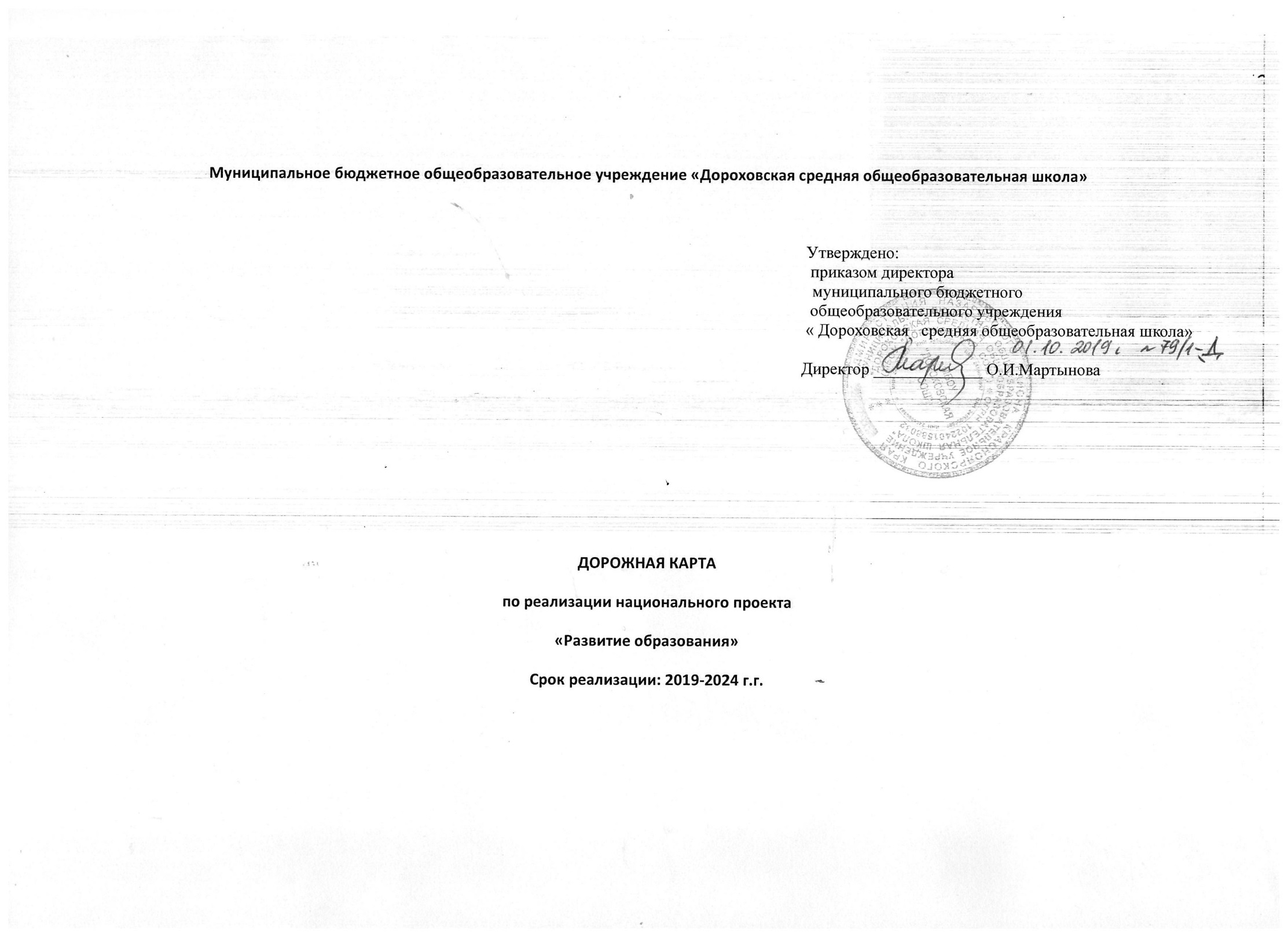 №№МЕРОПРИЯТИЯОТВЕТСТВЕННЫЕОТВЕТСТВЕННЫЕСРОКОЖИДАЕМЫЕ                                                   ПОКАЗАТЕЛИРЕЗУЛЬТАТЫОЖИДАЕМЫЕ                                                   ПОКАЗАТЕЛИРЕЗУЛЬТАТЫОЖИДАЕМЫЕ                                                   ПОКАЗАТЕЛИРЕЗУЛЬТАТЫОЖИДАЕМЫЕ                                                   ПОКАЗАТЕЛИРЕЗУЛЬТАТЫОЖИДАЕМЫЕ                                                   ПОКАЗАТЕЛИРЕЗУЛЬТАТЫОЖИДАЕМЫЕ                                                   ПОКАЗАТЕЛИРЕЗУЛЬТАТЫОЖИДАЕМЫЕ                                                   ПОКАЗАТЕЛИРЕЗУЛЬТАТЫОЖИДАЕМЫЕ                                                   ПОКАЗАТЕЛИРЕЗУЛЬТАТЫОЖИДАЕМЫЕ                                                   ПОКАЗАТЕЛИРЕЗУЛЬТАТЫОЖИДАЕМЫЕ                                                   ПОКАЗАТЕЛИРЕЗУЛЬТАТЫОЖИДАЕМЫЕ                                                   ПОКАЗАТЕЛИРЕЗУЛЬТАТЫОЖИДАЕМЫЕ                                                   ПОКАЗАТЕЛИРЕЗУЛЬТАТЫОЖИДАЕМЫЕ                                                   ПОКАЗАТЕЛИРЕЗУЛЬТАТЫОЖИДАЕМЫЕ                                                   ПОКАЗАТЕЛИРЕЗУЛЬТАТЫОЖИДАЕМЫЕ                                                   ПОКАЗАТЕЛИРЕЗУЛЬТАТЫОЖИДАЕМЫЕ                                                   ПОКАЗАТЕЛИРЕЗУЛЬТАТЫРеализация федерального проекта «Современная школа»Цель:  Внедрение  на  уровнях  основного  общего  и  среднего  общего  образования  новых  методов  обучения  и  воспитания,  системно-деятельностных  технологий, обеспечивающих освоение обучающимися образовательных результатов ООП школы и ФГОС нового поколения, повышение мотивации к учению и умения самостоятельно добывать знания, а также обновление содержания и методов обучения предметной области « Технология».Реализация федерального проекта «Современная школа»Цель:  Внедрение  на  уровнях  основного  общего  и  среднего  общего  образования  новых  методов  обучения  и  воспитания,  системно-деятельностных  технологий, обеспечивающих освоение обучающимися образовательных результатов ООП школы и ФГОС нового поколения, повышение мотивации к учению и умения самостоятельно добывать знания, а также обновление содержания и методов обучения предметной области « Технология».Реализация федерального проекта «Современная школа»Цель:  Внедрение  на  уровнях  основного  общего  и  среднего  общего  образования  новых  методов  обучения  и  воспитания,  системно-деятельностных  технологий, обеспечивающих освоение обучающимися образовательных результатов ООП школы и ФГОС нового поколения, повышение мотивации к учению и умения самостоятельно добывать знания, а также обновление содержания и методов обучения предметной области « Технология».Реализация федерального проекта «Современная школа»Цель:  Внедрение  на  уровнях  основного  общего  и  среднего  общего  образования  новых  методов  обучения  и  воспитания,  системно-деятельностных  технологий, обеспечивающих освоение обучающимися образовательных результатов ООП школы и ФГОС нового поколения, повышение мотивации к учению и умения самостоятельно добывать знания, а также обновление содержания и методов обучения предметной области « Технология».Реализация федерального проекта «Современная школа»Цель:  Внедрение  на  уровнях  основного  общего  и  среднего  общего  образования  новых  методов  обучения  и  воспитания,  системно-деятельностных  технологий, обеспечивающих освоение обучающимися образовательных результатов ООП школы и ФГОС нового поколения, повышение мотивации к учению и умения самостоятельно добывать знания, а также обновление содержания и методов обучения предметной области « Технология».Реализация федерального проекта «Современная школа»Цель:  Внедрение  на  уровнях  основного  общего  и  среднего  общего  образования  новых  методов  обучения  и  воспитания,  системно-деятельностных  технологий, обеспечивающих освоение обучающимися образовательных результатов ООП школы и ФГОС нового поколения, повышение мотивации к учению и умения самостоятельно добывать знания, а также обновление содержания и методов обучения предметной области « Технология».Реализация федерального проекта «Современная школа»Цель:  Внедрение  на  уровнях  основного  общего  и  среднего  общего  образования  новых  методов  обучения  и  воспитания,  системно-деятельностных  технологий, обеспечивающих освоение обучающимися образовательных результатов ООП школы и ФГОС нового поколения, повышение мотивации к учению и умения самостоятельно добывать знания, а также обновление содержания и методов обучения предметной области « Технология».Реализация федерального проекта «Современная школа»Цель:  Внедрение  на  уровнях  основного  общего  и  среднего  общего  образования  новых  методов  обучения  и  воспитания,  системно-деятельностных  технологий, обеспечивающих освоение обучающимися образовательных результатов ООП школы и ФГОС нового поколения, повышение мотивации к учению и умения самостоятельно добывать знания, а также обновление содержания и методов обучения предметной области « Технология».Реализация федерального проекта «Современная школа»Цель:  Внедрение  на  уровнях  основного  общего  и  среднего  общего  образования  новых  методов  обучения  и  воспитания,  системно-деятельностных  технологий, обеспечивающих освоение обучающимися образовательных результатов ООП школы и ФГОС нового поколения, повышение мотивации к учению и умения самостоятельно добывать знания, а также обновление содержания и методов обучения предметной области « Технология».Реализация федерального проекта «Современная школа»Цель:  Внедрение  на  уровнях  основного  общего  и  среднего  общего  образования  новых  методов  обучения  и  воспитания,  системно-деятельностных  технологий, обеспечивающих освоение обучающимися образовательных результатов ООП школы и ФГОС нового поколения, повышение мотивации к учению и умения самостоятельно добывать знания, а также обновление содержания и методов обучения предметной области « Технология».Реализация федерального проекта «Современная школа»Цель:  Внедрение  на  уровнях  основного  общего  и  среднего  общего  образования  новых  методов  обучения  и  воспитания,  системно-деятельностных  технологий, обеспечивающих освоение обучающимися образовательных результатов ООП школы и ФГОС нового поколения, повышение мотивации к учению и умения самостоятельно добывать знания, а также обновление содержания и методов обучения предметной области « Технология».Реализация федерального проекта «Современная школа»Цель:  Внедрение  на  уровнях  основного  общего  и  среднего  общего  образования  новых  методов  обучения  и  воспитания,  системно-деятельностных  технологий, обеспечивающих освоение обучающимися образовательных результатов ООП школы и ФГОС нового поколения, повышение мотивации к учению и умения самостоятельно добывать знания, а также обновление содержания и методов обучения предметной области « Технология».Реализация федерального проекта «Современная школа»Цель:  Внедрение  на  уровнях  основного  общего  и  среднего  общего  образования  новых  методов  обучения  и  воспитания,  системно-деятельностных  технологий, обеспечивающих освоение обучающимися образовательных результатов ООП школы и ФГОС нового поколения, повышение мотивации к учению и умения самостоятельно добывать знания, а также обновление содержания и методов обучения предметной области « Технология».Реализация федерального проекта «Современная школа»Цель:  Внедрение  на  уровнях  основного  общего  и  среднего  общего  образования  новых  методов  обучения  и  воспитания,  системно-деятельностных  технологий, обеспечивающих освоение обучающимися образовательных результатов ООП школы и ФГОС нового поколения, повышение мотивации к учению и умения самостоятельно добывать знания, а также обновление содержания и методов обучения предметной области « Технология».Реализация федерального проекта «Современная школа»Цель:  Внедрение  на  уровнях  основного  общего  и  среднего  общего  образования  новых  методов  обучения  и  воспитания,  системно-деятельностных  технологий, обеспечивающих освоение обучающимися образовательных результатов ООП школы и ФГОС нового поколения, повышение мотивации к учению и умения самостоятельно добывать знания, а также обновление содержания и методов обучения предметной области « Технология».Реализация федерального проекта «Современная школа»Цель:  Внедрение  на  уровнях  основного  общего  и  среднего  общего  образования  новых  методов  обучения  и  воспитания,  системно-деятельностных  технологий, обеспечивающих освоение обучающимися образовательных результатов ООП школы и ФГОС нового поколения, повышение мотивации к учению и умения самостоятельно добывать знания, а также обновление содержания и методов обучения предметной области « Технология».Реализация федерального проекта «Современная школа»Цель:  Внедрение  на  уровнях  основного  общего  и  среднего  общего  образования  новых  методов  обучения  и  воспитания,  системно-деятельностных  технологий, обеспечивающих освоение обучающимися образовательных результатов ООП школы и ФГОС нового поколения, повышение мотивации к учению и умения самостоятельно добывать знания, а также обновление содержания и методов обучения предметной области « Технология».Реализация федерального проекта «Современная школа»Цель:  Внедрение  на  уровнях  основного  общего  и  среднего  общего  образования  новых  методов  обучения  и  воспитания,  системно-деятельностных  технологий, обеспечивающих освоение обучающимися образовательных результатов ООП школы и ФГОС нового поколения, повышение мотивации к учению и умения самостоятельно добывать знания, а также обновление содержания и методов обучения предметной области « Технология».Реализация федерального проекта «Современная школа»Цель:  Внедрение  на  уровнях  основного  общего  и  среднего  общего  образования  новых  методов  обучения  и  воспитания,  системно-деятельностных  технологий, обеспечивающих освоение обучающимися образовательных результатов ООП школы и ФГОС нового поколения, повышение мотивации к учению и умения самостоятельно добывать знания, а также обновление содержания и методов обучения предметной области « Технология».Реализация федерального проекта «Современная школа»Цель:  Внедрение  на  уровнях  основного  общего  и  среднего  общего  образования  новых  методов  обучения  и  воспитания,  системно-деятельностных  технологий, обеспечивающих освоение обучающимися образовательных результатов ООП школы и ФГОС нового поколения, повышение мотивации к учению и умения самостоятельно добывать знания, а также обновление содержания и методов обучения предметной области « Технология».Реализация федерального проекта «Современная школа»Цель:  Внедрение  на  уровнях  основного  общего  и  среднего  общего  образования  новых  методов  обучения  и  воспитания,  системно-деятельностных  технологий, обеспечивающих освоение обучающимися образовательных результатов ООП школы и ФГОС нового поколения, повышение мотивации к учению и умения самостоятельно добывать знания, а также обновление содержания и методов обучения предметной области « Технология».Реализация федерального проекта «Современная школа»Цель:  Внедрение  на  уровнях  основного  общего  и  среднего  общего  образования  новых  методов  обучения  и  воспитания,  системно-деятельностных  технологий, обеспечивающих освоение обучающимися образовательных результатов ООП школы и ФГОС нового поколения, повышение мотивации к учению и умения самостоятельно добывать знания, а также обновление содержания и методов обучения предметной области « Технология».1.11.1Анализ  внутреннего  (ШСОКО)  и  внешнего (ЕГЭ,  ОГЭ,  ВПР,  ККР)   мониторинга образовательных  результатов  освоения  ООП, педагогических  компетенций,  качества образовательной среды  урочной и внеурочной деятельности  (технологии  и  методики обучения  и  воспитания),  материально-технического  оснащения  образовательного процесса.Анализ  внутреннего  (ШСОКО)  и  внешнего (ЕГЭ,  ОГЭ,  ВПР,  ККР)   мониторинга образовательных  результатов  освоения  ООП, педагогических  компетенций,  качества образовательной среды  урочной и внеурочной деятельности  (технологии  и  методики обучения  и  воспитания),  материально-технического  оснащения  образовательного процесса.Директор, заместитель директора по УВР, заместитель по ВР2019Проведен  комплексный  анализ  школьной  системы оценки  качества  образования  и  внешней  оценки результатов  освоения  образовательных  результатов  по уровням  образования,   соответствие    образова-тельного  пространства   урочной   и  внеурочной деятельности   требований  ФГОС,   полнота инфраструктуры  ОУ,   качество  педагогических  и управленческих компетентностей.Проведен  комплексный  анализ  школьной  системы оценки  качества  образования  и  внешней  оценки результатов  освоения  образовательных  результатов  по уровням  образования,   соответствие    образова-тельного  пространства   урочной   и  внеурочной деятельности   требований  ФГОС,   полнота инфраструктуры  ОУ,   качество  педагогических  и управленческих компетентностей.201910020191002020202020202021202120212022202220232023202320241.21.2Изучение  степени  удовлетворенности организацией  учебно-воспитательной деятельности  в  школе  всеми  участниками образовательных  отношений  (ученики, родители, педагоги, администрация)Изучение  степени  удовлетворенности организацией  учебно-воспитательной деятельности  в  школе  всеми  участниками образовательных  отношений  (ученики, родители, педагоги, администрация)заместитель директора по УВР, заместитель по ВР2019На  основе  выявленных  дефицитов  спроектирована  и реализована   Модель  урочной  и  внеурочной деятельности,  дополнительного  образования, воспитательной системы с учетом требований ФГОС.На  основе  выявленных  дефицитов  спроектирована  и реализована   Модель  урочной  и  внеурочной деятельности,  дополнительного  образования, воспитательной системы с учетом требований ФГОС.1001001.31.3Разработка  и  апробация  в  ШСОКО инструментов  оценки  функциональной читательской  и  финансовой   грамотности, мониторинга  личностных  образовательных результатов  во  внеурочной   и  воспитательной деятельности школы.Разработка  и  апробация  в  ШСОКО инструментов  оценки  функциональной читательской  и  финансовой   грамотности, мониторинга  личностных  образовательных результатов  во  внеурочной   и  воспитательной деятельности школы.заместитель директора по УВР, заместитель по ВР2020-2021Разработаны  и  апробированы  инструменты  оценки образовательных  результатов   читательской, математической  и  финансовой   грамотности, мониторинга личностных образовательных результатов во внеурочной и воспитательной деятельности школы. Внесены  соответствующие  изменения  в  ООП   НОО, ООО  и  СОО,  ШСОКО,  План  работы  школы,  Планы деятельности методических объединений.Разработаны  и  апробированы  инструменты  оценки образовательных  результатов   читательской, математической  и  финансовой   грамотности, мониторинга личностных образовательных результатов во внеурочной и воспитательной деятельности школы. Внесены  соответствующие  изменения  в  ООП   НОО, ООО  и  СОО,  ШСОКО,  План  работы  школы,  Планы деятельности методических объединений.5050501001001001.41.4Внедрение в практику образовательной организации технологию  проектирования образовательной среды  урочной и внеурочной деятельности  на  основе  выявления   и устранения  дефицитов,  выявленных  в результате  комплексного  системного мониторинга  учебно-воспитательноВнедрение в практику образовательной организации технологию  проектирования образовательной среды  урочной и внеурочной деятельности  на  основе  выявления   и устранения  дефицитов,  выявленных  в результате  комплексного  системного мониторинга  учебно-воспитательнозаместитель директора по УВР, заместитель по ВР2020-2021Разработаны  и  апробированы  инструменты  оценки образовательных  результатов   читательской, математической  и  финансовой   грамотности, мониторинга личностных образовательных результатов во внеурочной и воспитательной деятельности школы. Внесены  соответствующие  изменения  в  ООП   НОО, ООО  и  СОО,  ШСОКО,  План  работы  школы,  Планы деятельности методических объединенийРазработаны  и  апробированы  инструменты  оценки образовательных  результатов   читательской, математической  и  финансовой   грамотности, мониторинга личностных образовательных результатов во внеурочной и воспитательной деятельности школы. Внесены  соответствующие  изменения  в  ООП   НОО, ООО  и  СОО,  ШСОКО,  План  работы  школы,  Планы деятельности методических объединений5050501001001001.51.5Включение  в  часть,  формируемую участниками  образовательных  отношений, учебного  плана  1-4  (пропедевтика),  5-11 классов групповых и факультативных занятий, направленных  на  формирование  и  развитие  у обучающихся читательской, математической и финансовой грамотности.Включение  в  часть,  формируемую участниками  образовательных  отношений, учебного  плана  1-4  (пропедевтика),  5-11 классов групповых и факультативных занятий, направленных  на  формирование  и  развитие  у обучающихся читательской, математической и финансовой грамотности.заместитель директора по УВР, заместитель по ВР2020В  часть,  формируемую  участниками  образовательных отношений,  Учебного  плана  1-4,  5-11  классов,  план внеурочной  деятельности   включены   групповые  и факультативные  занятия,  направленные  на формирование  и  развитие  у  обучающихся читательской,  математической  и  финансовой грамотности.В  часть,  формируемую  участниками  образовательных отношений,  Учебного  плана  1-4,  5-11  классов,  план внеурочной  деятельности   включены   групповые  и факультативные  занятия,  направленные  на формирование  и  развитие  у  обучающихся читательской,  математической  и  финансовой грамотности.1001001001.61.6Обновление содержания, методов и оснащения обучения предметной области «Технология».Обновление содержания, методов и оснащения обучения предметной области «Технология».заместитель директора по УВР, заместитель по ВР2019Обновлены  содержание  и  методы  обучения предметной области «Технология».Обновлены  содержание  и  методы  обучения предметной области «Технология».70701.71.7Адаптация  ООП  школы  и  Рабочих  программ педагогов,  к  новым  целям  и  задачам предметной  области  «Технология», предусматривая вариативность её освоения.Адаптация  ООП  школы  и  Рабочих  программ педагогов,  к  новым  целям  и  задачам предметной  области  «Технология», предусматривая вариативность её освоения.заместитель директора по УВР, заместитель по ВР2019Внесены  изменения  в  ООП  ООО  и  СОО,  Рабочие  программы  педагогов  в  части  предметной  области «Технология».Внесены  изменения  в  ООП  ООО  и  СОО,  Рабочие  программы  педагогов  в  части  предметной  области «Технология».50501.81.8Использование  для  реализации  предметной области «Технология» ресурсов предприятий г. Назарово , организаций  дополнительного  образования (ДДТ,    детские  технопарки,  «Кванториумы), специализированные  центры  компетенций,  в том числе дистанционно.Использование  для  реализации  предметной области «Технология» ресурсов предприятий г. Назарово , организаций  дополнительного  образования (ДДТ,    детские  технопарки,  «Кванториумы), специализированные  центры  компетенций,  в том числе дистанционно.заместитель директора по УВР, заместитель по ВР2020Разработаны  совместно  с  ресурсными  предприятиями г.  Назарово, организациями  дополнительного  образования   Планы мероприятий  реализации  предметной  и профориентационной  составляющей  предмета «Технологии», в том числе в дистанционной форме.Разработаны  совместно  с  ресурсными  предприятиями г.  Назарово, организациями  дополнительного  образования   Планы мероприятий  реализации  предметной  и профориентационной  составляющей  предмета «Технологии», в том числе в дистанционной форме.5050501.91.9Обновление  с  учетом  реализации  стандартов содержания  и  технологий  обучения  пообразовательным  программам  основного общего  и  среднего  общего  образования, учебного  плана,  предусматривающие включение  естественнонаучного  цикла предметов с 1 и 5 класса обучения.Обновление  с  учетом  реализации  стандартов содержания  и  технологий  обучения  пообразовательным  программам  основного общего  и  среднего  общего  образования, учебного  плана,  предусматривающие включение  естественнонаучного  цикла предметов с 1 и 5 класса обучения.заместитель директора по УВР, заместитель по ВР2019-2020Обновлена  содержательная  часть  образовательного процесса  для  детей  с  особыми  потребностями  с применением  современных  технологических  решений, в том числе дистанционного обучения.Обновлена  содержательная  часть  образовательного процесса  для  детей  с  особыми  потребностями  с применением  современных  технологических  решений, в том числе дистанционного обучения.50507070701.101.10Создание  условий  для  развития  школьного уклада,  способствующего  формированию инициативности,  позитивной  социализации, выработке  умения  сотрудничать,  реализации разных  образовательных  запросов обучающихсяСоздание  условий  для  развития  школьного уклада,  способствующего  формированию инициативности,  позитивной  социализации, выработке  умения  сотрудничать,  реализации разных  образовательных  запросов обучающихсязаместитель директора по УВР, заместитель по ВР2024100  %  осуществлена  подготовка  педагогических кадров  по  обновленным  программам,  в  том  числе  по направлению  «Технология»,  финансовой  и читательской грамотности, по вопросам образования лиц с инвалидностью и ОВЗ.100  %  осуществлена  подготовка  педагогических кадров  по  обновленным  программам,  в  том  числе  по направлению  «Технология»,  финансовой  и читательской грамотности, по вопросам образования лиц с инвалидностью и ОВЗ.20204040406060607070808080100Реализация федерального проекта «Цифровая образовательная среда»Цель:  Создание   современной  и  безопасной  цифровой  образовательной  среды,  обеспечивающей  высокое  качество  и  доступность образования всех видов и уровнейРеализация федерального проекта «Цифровая образовательная среда»Цель:  Создание   современной  и  безопасной  цифровой  образовательной  среды,  обеспечивающей  высокое  качество  и  доступность образования всех видов и уровнейРеализация федерального проекта «Цифровая образовательная среда»Цель:  Создание   современной  и  безопасной  цифровой  образовательной  среды,  обеспечивающей  высокое  качество  и  доступность образования всех видов и уровнейРеализация федерального проекта «Цифровая образовательная среда»Цель:  Создание   современной  и  безопасной  цифровой  образовательной  среды,  обеспечивающей  высокое  качество  и  доступность образования всех видов и уровнейРеализация федерального проекта «Цифровая образовательная среда»Цель:  Создание   современной  и  безопасной  цифровой  образовательной  среды,  обеспечивающей  высокое  качество  и  доступность образования всех видов и уровнейРеализация федерального проекта «Цифровая образовательная среда»Цель:  Создание   современной  и  безопасной  цифровой  образовательной  среды,  обеспечивающей  высокое  качество  и  доступность образования всех видов и уровнейРеализация федерального проекта «Цифровая образовательная среда»Цель:  Создание   современной  и  безопасной  цифровой  образовательной  среды,  обеспечивающей  высокое  качество  и  доступность образования всех видов и уровнейРеализация федерального проекта «Цифровая образовательная среда»Цель:  Создание   современной  и  безопасной  цифровой  образовательной  среды,  обеспечивающей  высокое  качество  и  доступность образования всех видов и уровнейРеализация федерального проекта «Цифровая образовательная среда»Цель:  Создание   современной  и  безопасной  цифровой  образовательной  среды,  обеспечивающей  высокое  качество  и  доступность образования всех видов и уровнейРеализация федерального проекта «Цифровая образовательная среда»Цель:  Создание   современной  и  безопасной  цифровой  образовательной  среды,  обеспечивающей  высокое  качество  и  доступность образования всех видов и уровнейРеализация федерального проекта «Цифровая образовательная среда»Цель:  Создание   современной  и  безопасной  цифровой  образовательной  среды,  обеспечивающей  высокое  качество  и  доступность образования всех видов и уровнейРеализация федерального проекта «Цифровая образовательная среда»Цель:  Создание   современной  и  безопасной  цифровой  образовательной  среды,  обеспечивающей  высокое  качество  и  доступность образования всех видов и уровнейРеализация федерального проекта «Цифровая образовательная среда»Цель:  Создание   современной  и  безопасной  цифровой  образовательной  среды,  обеспечивающей  высокое  качество  и  доступность образования всех видов и уровнейРеализация федерального проекта «Цифровая образовательная среда»Цель:  Создание   современной  и  безопасной  цифровой  образовательной  среды,  обеспечивающей  высокое  качество  и  доступность образования всех видов и уровнейРеализация федерального проекта «Цифровая образовательная среда»Цель:  Создание   современной  и  безопасной  цифровой  образовательной  среды,  обеспечивающей  высокое  качество  и  доступность образования всех видов и уровнейРеализация федерального проекта «Цифровая образовательная среда»Цель:  Создание   современной  и  безопасной  цифровой  образовательной  среды,  обеспечивающей  высокое  качество  и  доступность образования всех видов и уровнейРеализация федерального проекта «Цифровая образовательная среда»Цель:  Создание   современной  и  безопасной  цифровой  образовательной  среды,  обеспечивающей  высокое  качество  и  доступность образования всех видов и уровнейРеализация федерального проекта «Цифровая образовательная среда»Цель:  Создание   современной  и  безопасной  цифровой  образовательной  среды,  обеспечивающей  высокое  качество  и  доступность образования всех видов и уровнейРеализация федерального проекта «Цифровая образовательная среда»Цель:  Создание   современной  и  безопасной  цифровой  образовательной  среды,  обеспечивающей  высокое  качество  и  доступность образования всех видов и уровнейРеализация федерального проекта «Цифровая образовательная среда»Цель:  Создание   современной  и  безопасной  цифровой  образовательной  среды,  обеспечивающей  высокое  качество  и  доступность образования всех видов и уровнейРеализация федерального проекта «Цифровая образовательная среда»Цель:  Создание   современной  и  безопасной  цифровой  образовательной  среды,  обеспечивающей  высокое  качество  и  доступность образования всех видов и уровнейРеализация федерального проекта «Цифровая образовательная среда»Цель:  Создание   современной  и  безопасной  цифровой  образовательной  среды,  обеспечивающей  высокое  качество  и  доступность образования всех видов и уровней2.12.1Анализ  материально   -  технического оснащения  информационной  среды образовательного  учреждения  (скорость интернета,  наличие  компьютерной  и копировальной  техники,  компетенции педагогов и т.д.)Анализ  материально   -  технического оснащения  информационной  среды образовательного  учреждения  (скорость интернета,  наличие  компьютерной  и копировальной  техники,  компетенции педагогов и т.д.)Директор Заместитель директора по ИКТ 20202020   С целью выявления дефицитов информатизации школы проведены  мониторинговые  исследования  имеющейся цифровой образовательной среды МБОУ «Дороховская СОШ».2020   С целью выявления дефицитов информатизации школы проведены  мониторинговые  исследования  имеющейся цифровой образовательной среды МБОУ «Дороховская СОШ».2020   С целью выявления дефицитов информатизации школы проведены  мониторинговые  исследования  имеющейся цифровой образовательной среды МБОУ «Дороховская СОШ».1001001002.22.2Разработка  и  утверждение  нормативно-правовой  базы  информационной  среды образовательного учреждения.Разработка  и  утверждение  нормативно-правовой  базы  информационной  среды образовательного учреждения.Директор Заместитель директора по ИКТ 2020Разработана  и  утверждена  нормативная  документация информатизации образовательной организации.Разработана  и  утверждена  нормативная  документация информатизации образовательной организации.Разработана  и  утверждена  нормативная  документация информатизации образовательной организации.1001001002.32.3Разработка  и  внедрение  целевой  Модели цифровой образовательной среды в ОО.Разработка  и  внедрение  целевой  Модели цифровой образовательной среды в ОО.Директор Заместитель директора по ИКТ 2021Разработана Модель цифровой образовательной среды в МБОУ «Дороховская СОШ»..Разработана Модель цифровой образовательной среды в МБОУ «Дороховская СОШ»..Разработана Модель цифровой образовательной среды в МБОУ «Дороховская СОШ»..3030505050702.42.4Обновление  ООП,  Рабочих  программ  по предметной  области  «Основы  безопасности  и жизнедеятельности»  в  части  включения вопросов  кибербезопасности  и «кибергигиены»  в  информационно-телекоммуникационных сетях.Обновление  ООП,  Рабочих  программ  по предметной  области  «Основы  безопасности  и жизнедеятельности»  в  части  включения вопросов  кибербезопасности  и «кибергигиены»  в  информационно-телекоммуникационных сетях.Заместитель директора по УВР 2021Внесены  изменения  в  ООП  ОУ,  рабочие  программы педагогов  ОБЖ  в  части  включения  вопросов безопасности  обучающихся  в  информационно-коммуникационных сетей ИнтернетаВнесены  изменения  в  ООП  ОУ,  рабочие  программы педагогов  ОБЖ  в  части  включения  вопросов безопасности  обучающихся  в  информационно-коммуникационных сетей ИнтернетаВнесены  изменения  в  ООП  ОУ,  рабочие  программы педагогов  ОБЖ  в  части  включения  вопросов безопасности  обучающихся  в  информационно-коммуникационных сетей Интернета55151515252.52.5Внедрение  электронного  журнала/дневника  в деятельность  общеобразовательной организации с обязательным обучением по его использованию  всех  участников образовательных отношений.Внедрение  электронного  журнала/дневника  в деятельность  общеобразовательной организации с обязательным обучением по его использованию  всех  участников образовательных отношений.Заместитель директора по УВР Заместитель директора по ИКТ 2021Внедрен электронный журнал/ дневник.Внедрен электронный журнал/ дневник.Внедрен электронный журнал/ дневник.1001001001001001002.62.6Использование  цифровых  образовательных ресурсов  в  образовательном  процессе  для дистанционного  и  сетевого  обучения  детей  с ОВЗ, детей-инвалидовИспользование  цифровых  образовательных ресурсов  в  образовательном  процессе  для дистанционного  и  сетевого  обучения  детей  с ОВЗ, детей-инвалидовЗаместитель директора  по  УВР Заместитель директора по ИКТ 2023В образовательном пространстве МБОУ «Дороховская СОШ»   для сетевого  обучения  и  участия  в  дистанционных мероприятиях  используются  цифровые образовательные  ресурсы,  в  том  числе   и  для обучающихся с ОВЗ. В образовательном пространстве МБОУ «Дороховская СОШ»   для сетевого  обучения  и  участия  в  дистанционных мероприятиях  используются  цифровые образовательные  ресурсы,  в  том  числе   и  для обучающихся с ОВЗ. В образовательном пространстве МБОУ «Дороховская СОШ»   для сетевого  обучения  и  участия  в  дистанционных мероприятиях  используются  цифровые образовательные  ресурсы,  в  том  числе   и  для обучающихся с ОВЗ. 3030505050556060606070702.72.7Создание на официальном сайте ОО  страницы всех   профессиональных  сообществ  педагогов для передачи и обмена передового опыта.Создание на официальном сайте ОО  страницы всех   профессиональных  сообществ  педагогов для передачи и обмена передового опыта.Заместитель директора по УВР.Заместитель директора по ИКТ 2023Для  передачи  передового  опыта,  сопровождения молодых  специалистов,  устранения  дефицитов организации  образовательной  деятельности  с  учетом требований ФГОС на официальном сайте МБОУ «Дороховская СОШ»  функционируют  страницы   методических объединений школы.Для  передачи  передового  опыта,  сопровождения молодых  специалистов,  устранения  дефицитов организации  образовательной  деятельности  с  учетом требований ФГОС на официальном сайте МБОУ «Дороховская СОШ»  функционируют  страницы   методических объединений школы.Для  передачи  передового  опыта,  сопровождения молодых  специалистов,  устранения  дефицитов организации  образовательной  деятельности  с  учетом требований ФГОС на официальном сайте МБОУ «Дороховская СОШ»  функционируют  страницы   методических объединений школы.3030404040506060606070702.82.8Повышение  квалификации  в  рамках периодической аттестации в цифровой форме с использованием  информационного  ресурса «одного окна».Повышение  квалификации  в  рамках периодической аттестации в цифровой форме с использованием  информационного  ресурса «одного окна».Заместитель директора  по  УВР Заместитель директора по ИКТ 2020-2024100%  административно-управленческих  и педагогических  работников,  привлекаемых  к осуществлению  образовательной  деятельности, прошли  курсы  повышения  квалификации  с  целью повышения  их  компетенций  в  области  современных ИКТ технологий и онлайн-обучения.100%  административно-управленческих  и педагогических  работников,  привлекаемых  к осуществлению  образовательной  деятельности, прошли  курсы  повышения  квалификации  с  целью повышения  их  компетенций  в  области  современных ИКТ технологий и онлайн-обучения.100%  административно-управленческих  и педагогических  работников,  привлекаемых  к осуществлению  образовательной  деятельности, прошли  курсы  повышения  квалификации  с  целью повышения  их  компетенций  в  области  современных ИКТ технологий и онлайн-обучения.20203030304050505050606070Реализация Федерального проекта «Учитель будущего»Цель: Обеспечение повышение уровня профессионального мастерства педагогов в форматах непрерывного образования и самообразования.Реализация Федерального проекта «Учитель будущего»Цель: Обеспечение повышение уровня профессионального мастерства педагогов в форматах непрерывного образования и самообразования.Реализация Федерального проекта «Учитель будущего»Цель: Обеспечение повышение уровня профессионального мастерства педагогов в форматах непрерывного образования и самообразования.Реализация Федерального проекта «Учитель будущего»Цель: Обеспечение повышение уровня профессионального мастерства педагогов в форматах непрерывного образования и самообразования.Реализация Федерального проекта «Учитель будущего»Цель: Обеспечение повышение уровня профессионального мастерства педагогов в форматах непрерывного образования и самообразования.Реализация Федерального проекта «Учитель будущего»Цель: Обеспечение повышение уровня профессионального мастерства педагогов в форматах непрерывного образования и самообразования.Реализация Федерального проекта «Учитель будущего»Цель: Обеспечение повышение уровня профессионального мастерства педагогов в форматах непрерывного образования и самообразования.Реализация Федерального проекта «Учитель будущего»Цель: Обеспечение повышение уровня профессионального мастерства педагогов в форматах непрерывного образования и самообразования.Реализация Федерального проекта «Учитель будущего»Цель: Обеспечение повышение уровня профессионального мастерства педагогов в форматах непрерывного образования и самообразования.Реализация Федерального проекта «Учитель будущего»Цель: Обеспечение повышение уровня профессионального мастерства педагогов в форматах непрерывного образования и самообразования.Реализация Федерального проекта «Учитель будущего»Цель: Обеспечение повышение уровня профессионального мастерства педагогов в форматах непрерывного образования и самообразования.Реализация Федерального проекта «Учитель будущего»Цель: Обеспечение повышение уровня профессионального мастерства педагогов в форматах непрерывного образования и самообразования.Реализация Федерального проекта «Учитель будущего»Цель: Обеспечение повышение уровня профессионального мастерства педагогов в форматах непрерывного образования и самообразования.Реализация Федерального проекта «Учитель будущего»Цель: Обеспечение повышение уровня профессионального мастерства педагогов в форматах непрерывного образования и самообразования.Реализация Федерального проекта «Учитель будущего»Цель: Обеспечение повышение уровня профессионального мастерства педагогов в форматах непрерывного образования и самообразования.Реализация Федерального проекта «Учитель будущего»Цель: Обеспечение повышение уровня профессионального мастерства педагогов в форматах непрерывного образования и самообразования.Реализация Федерального проекта «Учитель будущего»Цель: Обеспечение повышение уровня профессионального мастерства педагогов в форматах непрерывного образования и самообразования.Реализация Федерального проекта «Учитель будущего»Цель: Обеспечение повышение уровня профессионального мастерства педагогов в форматах непрерывного образования и самообразования.Реализация Федерального проекта «Учитель будущего»Цель: Обеспечение повышение уровня профессионального мастерства педагогов в форматах непрерывного образования и самообразования.Реализация Федерального проекта «Учитель будущего»Цель: Обеспечение повышение уровня профессионального мастерства педагогов в форматах непрерывного образования и самообразования.Реализация Федерального проекта «Учитель будущего»Цель: Обеспечение повышение уровня профессионального мастерства педагогов в форматах непрерывного образования и самообразования.Реализация Федерального проекта «Учитель будущего»Цель: Обеспечение повышение уровня профессионального мастерства педагогов в форматах непрерывного образования и самообразования.3.13.1Диагностика имеющихся профессиональных компетентностей педагогов и администрации школы, дефицитов и проблем педагогической и управленческой деятельности при внедрении ФГОС.Диагностика имеющихся профессиональных компетентностей педагогов и администрации школы, дефицитов и проблем педагогической и управленческой деятельности при внедрении ФГОС.Заместитель директора по УВРЗаместитель директора по ИКТ2020После проведения диагностических процедур выявлены дефициты управленческой и педагогической деятельности организации современного образовательного пространства школы.Для устранения выявленных дефицитов созданы условия для повышения уровня профессионального мастерства в форматах непрерывного образования не менее 100% педагогических работников.Созданы и реализуются индивидуальные планы профессионального роста у 100% учителей.После проведения диагностических процедур выявлены дефициты управленческой и педагогической деятельности организации современного образовательного пространства школы.Для устранения выявленных дефицитов созданы условия для повышения уровня профессионального мастерства в форматах непрерывного образования не менее 100% педагогических работников.Созданы и реализуются индивидуальные планы профессионального роста у 100% учителей.7070701001003.23.2Создание условий для составления индивидуального плана профессионального роста педагога через курсы повышения квалификации, организованные на базе КИПК, сетевое обучение, деятельность рабочих групп, передачу передового опыта, самообразование.Создание условий для составления индивидуального плана профессионального роста педагога через курсы повышения квалификации, организованные на базе КИПК, сетевое обучение, деятельность рабочих групп, передачу передового опыта, самообразование.ДиректорЗаместитель директора по УВР20207070701001003.33.3Корректировка с учетом потребностей и затруднений педагогов планов деятельности методических объединений, работы методической службы школы, внесение изменений в план работы школы, ШСОКО, ООП.Корректировка с учетом потребностей и затруднений педагогов планов деятельности методических объединений, работы методической службы школы, внесение изменений в план работы школы, ШСОКО, ООП.Заместитель директора по УВР2022Внесены изменения в ООП  с учетом изменений требований Закона «Об образовании в РФ», ФГОС.На основе проведенных мониторинговых процедур скорректированы планы работы методических объединений, план методической работы школы.Разработан и внедрен в практику корпоративный стандарт.10 % педагогических работников профессиональную квалификацию осуществляет с помощью независимой оценки педагогической деятельности.100 % педагогов технологии, педагогов дополнительного образования по вопросам математического, финансового и читательской грамотности и ОВЗ прошли курсы повышения квалификации, в том числе и в сетевой форме.Внесены изменения в ООП  с учетом изменений требований Закона «Об образовании в РФ», ФГОС.На основе проведенных мониторинговых процедур скорректированы планы работы методических объединений, план методической работы школы.Разработан и внедрен в практику корпоративный стандарт.10 % педагогических работников профессиональную квалификацию осуществляет с помощью независимой оценки педагогической деятельности.100 % педагогов технологии, педагогов дополнительного образования по вопросам математического, финансового и читательской грамотности и ОВЗ прошли курсы повышения квалификации, в том числе и в сетевой форме.505050606080801001001003.43.4Разработка и внедрение корпоративного стандарта как механизма изменения актуальных квалификаций педагогов.Разработка и внедрение корпоративного стандарта как механизма изменения актуальных квалификаций педагогов.Директор Заместитель директора по УВР20241001003.53.5Обеспечение прохождения не менее 10% педагогических работников общего и дополнительного образования добровольной независимой оценки профессиональной квалификации.Обеспечение прохождения не менее 10% педагогических работников общего и дополнительного образования добровольной независимой оценки профессиональной квалификации.Директор Заместитель директора по УВР20241010101001003.63.6Реализация системы повышения квалификации для учителей предметной области «Технология».Реализация системы повышения квалификации для учителей предметной области «Технология».Директор Заместитель директора по УВР20241010101001003.73.7Увеличение доли учителей ОО, вовлеченных в национальную систему профессионального роста педагогических работников.Увеличение доли учителей ОО, вовлеченных в национальную систему профессионального роста педагогических работников.Директор Заместитель директора по УВР2023303030505070708080801001003.83.8Участие педагогов в работе Муниципальных рабочих, разработческих и творческих групп, методических муниципальных и краевых ассоциациях, конкурсах профессионального мастерства различного уровня проведения, программах обмена опытом и лучшими практиками.Участие педагогов в работе Муниципальных рабочих, разработческих и творческих групп, методических муниципальных и краевых ассоциациях, конкурсах профессионального мастерства различного уровня проведения, программах обмена опытом и лучшими практиками.Директор Заместитель директора по УВР2020-2024100100Реализация федерального проекта «Успех каждого ребенка»Цель: Обеспечение к 2024 году для обучающихся доступных и качественных условий для воспитания гармонично развитой и социально ответственной личности путем увеличения охвата дополнительным образованием до 80 % от общего числа детей, обновления содержания и методов дополнительного образования детей, развития кадрового потенциала и модернизации инфраструктуры системы дополнительного образования детей.Реализация федерального проекта «Успех каждого ребенка»Цель: Обеспечение к 2024 году для обучающихся доступных и качественных условий для воспитания гармонично развитой и социально ответственной личности путем увеличения охвата дополнительным образованием до 80 % от общего числа детей, обновления содержания и методов дополнительного образования детей, развития кадрового потенциала и модернизации инфраструктуры системы дополнительного образования детей.Реализация федерального проекта «Успех каждого ребенка»Цель: Обеспечение к 2024 году для обучающихся доступных и качественных условий для воспитания гармонично развитой и социально ответственной личности путем увеличения охвата дополнительным образованием до 80 % от общего числа детей, обновления содержания и методов дополнительного образования детей, развития кадрового потенциала и модернизации инфраструктуры системы дополнительного образования детей.Реализация федерального проекта «Успех каждого ребенка»Цель: Обеспечение к 2024 году для обучающихся доступных и качественных условий для воспитания гармонично развитой и социально ответственной личности путем увеличения охвата дополнительным образованием до 80 % от общего числа детей, обновления содержания и методов дополнительного образования детей, развития кадрового потенциала и модернизации инфраструктуры системы дополнительного образования детей.Реализация федерального проекта «Успех каждого ребенка»Цель: Обеспечение к 2024 году для обучающихся доступных и качественных условий для воспитания гармонично развитой и социально ответственной личности путем увеличения охвата дополнительным образованием до 80 % от общего числа детей, обновления содержания и методов дополнительного образования детей, развития кадрового потенциала и модернизации инфраструктуры системы дополнительного образования детей.Реализация федерального проекта «Успех каждого ребенка»Цель: Обеспечение к 2024 году для обучающихся доступных и качественных условий для воспитания гармонично развитой и социально ответственной личности путем увеличения охвата дополнительным образованием до 80 % от общего числа детей, обновления содержания и методов дополнительного образования детей, развития кадрового потенциала и модернизации инфраструктуры системы дополнительного образования детей.Реализация федерального проекта «Успех каждого ребенка»Цель: Обеспечение к 2024 году для обучающихся доступных и качественных условий для воспитания гармонично развитой и социально ответственной личности путем увеличения охвата дополнительным образованием до 80 % от общего числа детей, обновления содержания и методов дополнительного образования детей, развития кадрового потенциала и модернизации инфраструктуры системы дополнительного образования детей.Реализация федерального проекта «Успех каждого ребенка»Цель: Обеспечение к 2024 году для обучающихся доступных и качественных условий для воспитания гармонично развитой и социально ответственной личности путем увеличения охвата дополнительным образованием до 80 % от общего числа детей, обновления содержания и методов дополнительного образования детей, развития кадрового потенциала и модернизации инфраструктуры системы дополнительного образования детей.Реализация федерального проекта «Успех каждого ребенка»Цель: Обеспечение к 2024 году для обучающихся доступных и качественных условий для воспитания гармонично развитой и социально ответственной личности путем увеличения охвата дополнительным образованием до 80 % от общего числа детей, обновления содержания и методов дополнительного образования детей, развития кадрового потенциала и модернизации инфраструктуры системы дополнительного образования детей.Реализация федерального проекта «Успех каждого ребенка»Цель: Обеспечение к 2024 году для обучающихся доступных и качественных условий для воспитания гармонично развитой и социально ответственной личности путем увеличения охвата дополнительным образованием до 80 % от общего числа детей, обновления содержания и методов дополнительного образования детей, развития кадрового потенциала и модернизации инфраструктуры системы дополнительного образования детей.Реализация федерального проекта «Успех каждого ребенка»Цель: Обеспечение к 2024 году для обучающихся доступных и качественных условий для воспитания гармонично развитой и социально ответственной личности путем увеличения охвата дополнительным образованием до 80 % от общего числа детей, обновления содержания и методов дополнительного образования детей, развития кадрового потенциала и модернизации инфраструктуры системы дополнительного образования детей.Реализация федерального проекта «Успех каждого ребенка»Цель: Обеспечение к 2024 году для обучающихся доступных и качественных условий для воспитания гармонично развитой и социально ответственной личности путем увеличения охвата дополнительным образованием до 80 % от общего числа детей, обновления содержания и методов дополнительного образования детей, развития кадрового потенциала и модернизации инфраструктуры системы дополнительного образования детей.Реализация федерального проекта «Успех каждого ребенка»Цель: Обеспечение к 2024 году для обучающихся доступных и качественных условий для воспитания гармонично развитой и социально ответственной личности путем увеличения охвата дополнительным образованием до 80 % от общего числа детей, обновления содержания и методов дополнительного образования детей, развития кадрового потенциала и модернизации инфраструктуры системы дополнительного образования детей.Реализация федерального проекта «Успех каждого ребенка»Цель: Обеспечение к 2024 году для обучающихся доступных и качественных условий для воспитания гармонично развитой и социально ответственной личности путем увеличения охвата дополнительным образованием до 80 % от общего числа детей, обновления содержания и методов дополнительного образования детей, развития кадрового потенциала и модернизации инфраструктуры системы дополнительного образования детей.Реализация федерального проекта «Успех каждого ребенка»Цель: Обеспечение к 2024 году для обучающихся доступных и качественных условий для воспитания гармонично развитой и социально ответственной личности путем увеличения охвата дополнительным образованием до 80 % от общего числа детей, обновления содержания и методов дополнительного образования детей, развития кадрового потенциала и модернизации инфраструктуры системы дополнительного образования детей.Реализация федерального проекта «Успех каждого ребенка»Цель: Обеспечение к 2024 году для обучающихся доступных и качественных условий для воспитания гармонично развитой и социально ответственной личности путем увеличения охвата дополнительным образованием до 80 % от общего числа детей, обновления содержания и методов дополнительного образования детей, развития кадрового потенциала и модернизации инфраструктуры системы дополнительного образования детей.Реализация федерального проекта «Успех каждого ребенка»Цель: Обеспечение к 2024 году для обучающихся доступных и качественных условий для воспитания гармонично развитой и социально ответственной личности путем увеличения охвата дополнительным образованием до 80 % от общего числа детей, обновления содержания и методов дополнительного образования детей, развития кадрового потенциала и модернизации инфраструктуры системы дополнительного образования детей.Реализация федерального проекта «Успех каждого ребенка»Цель: Обеспечение к 2024 году для обучающихся доступных и качественных условий для воспитания гармонично развитой и социально ответственной личности путем увеличения охвата дополнительным образованием до 80 % от общего числа детей, обновления содержания и методов дополнительного образования детей, развития кадрового потенциала и модернизации инфраструктуры системы дополнительного образования детей.Реализация федерального проекта «Успех каждого ребенка»Цель: Обеспечение к 2024 году для обучающихся доступных и качественных условий для воспитания гармонично развитой и социально ответственной личности путем увеличения охвата дополнительным образованием до 80 % от общего числа детей, обновления содержания и методов дополнительного образования детей, развития кадрового потенциала и модернизации инфраструктуры системы дополнительного образования детей.Реализация федерального проекта «Успех каждого ребенка»Цель: Обеспечение к 2024 году для обучающихся доступных и качественных условий для воспитания гармонично развитой и социально ответственной личности путем увеличения охвата дополнительным образованием до 80 % от общего числа детей, обновления содержания и методов дополнительного образования детей, развития кадрового потенциала и модернизации инфраструктуры системы дополнительного образования детей.Реализация федерального проекта «Успех каждого ребенка»Цель: Обеспечение к 2024 году для обучающихся доступных и качественных условий для воспитания гармонично развитой и социально ответственной личности путем увеличения охвата дополнительным образованием до 80 % от общего числа детей, обновления содержания и методов дополнительного образования детей, развития кадрового потенциала и модернизации инфраструктуры системы дополнительного образования детей.Реализация федерального проекта «Успех каждого ребенка»Цель: Обеспечение к 2024 году для обучающихся доступных и качественных условий для воспитания гармонично развитой и социально ответственной личности путем увеличения охвата дополнительным образованием до 80 % от общего числа детей, обновления содержания и методов дополнительного образования детей, развития кадрового потенциала и модернизации инфраструктуры системы дополнительного образования детей.4.1Мониторинговые исследования имеющихся условий для организации урочного и внеурочного пространства для обучающихся с различными потребностями и способностями.Мониторинговые исследования имеющихся условий для организации урочного и внеурочного пространства для обучающихся с различными потребностями и способностями.Мониторинговые исследования имеющихся условий для организации урочного и внеурочного пространства для обучающихся с различными потребностями и способностями.Заместитель директора по ВР2019С целью устранения выявленных недостатков в результате мониторинговых процедур разработан комплекс мероприятий для освоения обучающимися 5-11классов основных общеобразовательныхпрограмм по индивидуальному учебному плану, в том числе в сетевой форме.С целью устранения выявленных недостатков в результате мониторинговых процедур разработан комплекс мероприятий для освоения обучающимися 5-11классов основных общеобразовательныхпрограмм по индивидуальному учебному плану, в том числе в сетевой форме.1001001004.2Диагностические процедуры по выявлению способностей, индивидуальных задатков в соответствии с выбранными профессиональными компетенциями.Диагностические процедуры по выявлению способностей, индивидуальных задатков в соответствии с выбранными профессиональными компетенциями.Диагностические процедуры по выявлению способностей, индивидуальных задатков в соответствии с выбранными профессиональными компетенциями.Заместитель директора по ВР2020Обновлена с учетом требованийзаконодательства РФ и ФГОС нормативная документациядополнительного образования.Обновлена с учетом требованийзаконодательства РФ и ФГОС нормативная документациядополнительного образования.1001004.3Создание условий для освоения обучающимися 5-11 классов основных общеобразовательных программ по индивидуальному учебному плану, в том числе в сетевой форме.Создание условий для освоения обучающимися 5-11 классов основных общеобразовательных программ по индивидуальному учебному плану, в том числе в сетевой форме.Создание условий для освоения обучающимися 5-11 классов основных общеобразовательных программ по индивидуальному учебному плану, в том числе в сетевой форме.Заместитель директора поУВР,заместитель директора по ВР2020-2024100% обучающихся  получили рекомендации по по построению траектории индивидуального учебногоплана в соответствии с с выбранными  профессиональными компетенциями.100% обучающихся  получили рекомендации по по построению траектории индивидуального учебногоплана в соответствии с с выбранными  профессиональными компетенциями.1010202020303060601001004.4Участие не менее 85% обучающихся в открытых онлайн-уроках, реализуемых с учетом опыта цикла открытых уроков «Проектория», направленных на раннюю профориентациюУчастие не менее 85% обучающихся в открытых онлайн-уроках, реализуемых с учетом опыта цикла открытых уроков «Проектория», направленных на раннюю профориентациюУчастие не менее 85% обучающихся в открытых онлайн-уроках, реализуемых с учетом опыта цикла открытых уроков «Проектория», направленных на раннюю профориентациюЗаместитель директора поУВР,заместитель директора по ВР2020-202450 % обучающихся  принимают участие в мероприятиях с учетом опыта открытых уроков «Проектория», направленных на профориентацию и самоопределению школьников50 % обучающихся  принимают участие в мероприятиях с учетом опыта открытых уроков «Проектория», направленных на профориентацию и самоопределению школьников10101020203030304040454550504.5Увеличение доли обучающихся по программам дополнительного образования детей, в том числе с использованием дистанционных технологий, с зачетом результатов освоения ими дополнительных общеобразовательных программ и программ профессионального обучения.Увеличение доли обучающихся по программам дополнительного образования детей, в том числе с использованием дистанционных технологий, с зачетом результатов освоения ими дополнительных общеобразовательных программ и программ профессионального обучения.Увеличение доли обучающихся по программам дополнительного образования детей, в том числе с использованием дистанционных технологий, с зачетом результатов освоения ими дополнительных общеобразовательных программ и программ профессионального обучения.Заместитель директора поУВР,заместитель директора по ВР2020-2023Разработаны Рабочиепрограммы естественнонаучной,технической и финансовой направленности.Увеличилоськоличество обучающихсядо 50 % от общего количестваучеников 8-11 классов, обучающихсяпо программамдополнительногообразования детей, в томчисле с использованиемдистанционных технологий,по выбранныминдивидуальным траекториямРазработаны Рабочиепрограммы естественнонаучной,технической и финансовой направленности.Увеличилоськоличество обучающихсядо 50 % от общего количестваучеников 8-11 классов, обучающихсяпо программамдополнительногообразования детей, в томчисле с использованиемдистанционных технологий,по выбранныминдивидуальным траекториям30304040405050606070704.6Разработка совместно с учреждениями дополнительного образования критериев образовательных результатов с зачетом при освоении внеурочной составляющей ООП школы.Разработка совместно с учреждениями дополнительного образования критериев образовательных результатов с зачетом при освоении внеурочной составляющей ООП школы.Разработка совместно с учреждениями дополнительного образования критериев образовательных результатов с зачетом при освоении внеурочной составляющей ООП школы.Заместитель директора поУВР,заместитель директора по ВР2021Разработаны критерии образовательных результатов программ дополнительного образования с зачетом их при освоении внеурочной деятельности ООП ООО.Разработаны критерии образовательных результатов программ дополнительного образования с зачетом их при освоении внеурочной деятельности ООП ООО.1001001004.7Увеличение доли детей, обучающихся по дополнительным общеобразовательным программам естественнонаучной и технической направленностей, финансовой грамотности, в том числе в сетевой форме.Увеличение доли детей, обучающихся по дополнительным общеобразовательным программам естественнонаучной и технической направленностей, финансовой грамотности, в том числе в сетевой форме.Увеличение доли детей, обучающихся по дополнительным общеобразовательным программам естественнонаучной и технической направленностей, финансовой грамотности, в том числе в сетевой форме.Заместитель директора поУВР,заместитель директора по ВР2021-2023Увеличено число детей, охваченных дополнительными общеобразовательными программамиестественно-научной и технической направленностей.Увеличено число детей, охваченных дополнительными общеобразовательными программамиестественно-научной и технической направленностей.70704.8Модернизация условий реализации дополнительного образования(инфраструктуры, кадрового потенциала, содержания и методики преподавания), в том числе и детей с ОВЗ.Модернизация условий реализации дополнительного образования(инфраструктуры, кадрового потенциала, содержания и методики преподавания), в том числе и детей с ОВЗ.Модернизация условий реализации дополнительного образования(инфраструктуры, кадрового потенциала, содержания и методики преподавания), в том числе и детей с ОВЗ.Заместитель директора поУВР,заместитель директора по ВР2020-2024Улучшение инфраструктуры системы дополнительного образования детей через приобретение оборудования для дополнительного образования. 100% педагогов дополнительного образования повысили компетенции на курсах повышения квалификации.Улучшение инфраструктуры системы дополнительного образования детей через приобретение оборудования для дополнительного образования. 100% педагогов дополнительного образования повысили компетенции на курсах повышения квалификации.10102020203030404050504.9Участие обучающихся в краевых и федеральных проектах, конкурсах, олимпиадах, нацеленных на раскрытие и развитие способностей, талантов, в том числе с использованием дистанционных технологий.Участие обучающихся в краевых и федеральных проектах, конкурсах, олимпиадах, нацеленных на раскрытие и развитие способностей, талантов, в том числе с использованием дистанционных технологий.Участие обучающихся в краевых и федеральных проектах, конкурсах, олимпиадах, нацеленных на раскрытие и развитие способностей, талантов, в том числе с использованием дистанционных технологий.Заместитель директора поУВР,заместитель директора по ВР2020-2024Увеличение количества обучающихся в краевых и федеральных проектах, конкурсах, олимпиадах, в том числе с использованием дистанционных технологий.Увеличение количества обучающихся в краевых и федеральных проектах, конкурсах, олимпиадах, в том числе с использованием дистанционных технологий.1010202020303040405050Реализация федерального проекта «Поддержка семей, имеющих детей»Цель:  Создание  условий  для  повышения  компетентности  родителей  обучающихся  в  вопросах  образования  и  воспитания  путем предоставления  услуг  психолого-педагогической,  методической  и  консультативной  помощи  родителям  (законным  представителям) обучающихся, а также семей воспитывающих детей, оставшихся без попечения родителей.Реализация федерального проекта «Поддержка семей, имеющих детей»Цель:  Создание  условий  для  повышения  компетентности  родителей  обучающихся  в  вопросах  образования  и  воспитания  путем предоставления  услуг  психолого-педагогической,  методической  и  консультативной  помощи  родителям  (законным  представителям) обучающихся, а также семей воспитывающих детей, оставшихся без попечения родителей.Реализация федерального проекта «Поддержка семей, имеющих детей»Цель:  Создание  условий  для  повышения  компетентности  родителей  обучающихся  в  вопросах  образования  и  воспитания  путем предоставления  услуг  психолого-педагогической,  методической  и  консультативной  помощи  родителям  (законным  представителям) обучающихся, а также семей воспитывающих детей, оставшихся без попечения родителей.Реализация федерального проекта «Поддержка семей, имеющих детей»Цель:  Создание  условий  для  повышения  компетентности  родителей  обучающихся  в  вопросах  образования  и  воспитания  путем предоставления  услуг  психолого-педагогической,  методической  и  консультативной  помощи  родителям  (законным  представителям) обучающихся, а также семей воспитывающих детей, оставшихся без попечения родителей.Реализация федерального проекта «Поддержка семей, имеющих детей»Цель:  Создание  условий  для  повышения  компетентности  родителей  обучающихся  в  вопросах  образования  и  воспитания  путем предоставления  услуг  психолого-педагогической,  методической  и  консультативной  помощи  родителям  (законным  представителям) обучающихся, а также семей воспитывающих детей, оставшихся без попечения родителей.Реализация федерального проекта «Поддержка семей, имеющих детей»Цель:  Создание  условий  для  повышения  компетентности  родителей  обучающихся  в  вопросах  образования  и  воспитания  путем предоставления  услуг  психолого-педагогической,  методической  и  консультативной  помощи  родителям  (законным  представителям) обучающихся, а также семей воспитывающих детей, оставшихся без попечения родителей.Реализация федерального проекта «Поддержка семей, имеющих детей»Цель:  Создание  условий  для  повышения  компетентности  родителей  обучающихся  в  вопросах  образования  и  воспитания  путем предоставления  услуг  психолого-педагогической,  методической  и  консультативной  помощи  родителям  (законным  представителям) обучающихся, а также семей воспитывающих детей, оставшихся без попечения родителей.Реализация федерального проекта «Поддержка семей, имеющих детей»Цель:  Создание  условий  для  повышения  компетентности  родителей  обучающихся  в  вопросах  образования  и  воспитания  путем предоставления  услуг  психолого-педагогической,  методической  и  консультативной  помощи  родителям  (законным  представителям) обучающихся, а также семей воспитывающих детей, оставшихся без попечения родителей.Реализация федерального проекта «Поддержка семей, имеющих детей»Цель:  Создание  условий  для  повышения  компетентности  родителей  обучающихся  в  вопросах  образования  и  воспитания  путем предоставления  услуг  психолого-педагогической,  методической  и  консультативной  помощи  родителям  (законным  представителям) обучающихся, а также семей воспитывающих детей, оставшихся без попечения родителей.Реализация федерального проекта «Поддержка семей, имеющих детей»Цель:  Создание  условий  для  повышения  компетентности  родителей  обучающихся  в  вопросах  образования  и  воспитания  путем предоставления  услуг  психолого-педагогической,  методической  и  консультативной  помощи  родителям  (законным  представителям) обучающихся, а также семей воспитывающих детей, оставшихся без попечения родителей.Реализация федерального проекта «Поддержка семей, имеющих детей»Цель:  Создание  условий  для  повышения  компетентности  родителей  обучающихся  в  вопросах  образования  и  воспитания  путем предоставления  услуг  психолого-педагогической,  методической  и  консультативной  помощи  родителям  (законным  представителям) обучающихся, а также семей воспитывающих детей, оставшихся без попечения родителей.Реализация федерального проекта «Поддержка семей, имеющих детей»Цель:  Создание  условий  для  повышения  компетентности  родителей  обучающихся  в  вопросах  образования  и  воспитания  путем предоставления  услуг  психолого-педагогической,  методической  и  консультативной  помощи  родителям  (законным  представителям) обучающихся, а также семей воспитывающих детей, оставшихся без попечения родителей.Реализация федерального проекта «Поддержка семей, имеющих детей»Цель:  Создание  условий  для  повышения  компетентности  родителей  обучающихся  в  вопросах  образования  и  воспитания  путем предоставления  услуг  психолого-педагогической,  методической  и  консультативной  помощи  родителям  (законным  представителям) обучающихся, а также семей воспитывающих детей, оставшихся без попечения родителей.Реализация федерального проекта «Поддержка семей, имеющих детей»Цель:  Создание  условий  для  повышения  компетентности  родителей  обучающихся  в  вопросах  образования  и  воспитания  путем предоставления  услуг  психолого-педагогической,  методической  и  консультативной  помощи  родителям  (законным  представителям) обучающихся, а также семей воспитывающих детей, оставшихся без попечения родителей.Реализация федерального проекта «Поддержка семей, имеющих детей»Цель:  Создание  условий  для  повышения  компетентности  родителей  обучающихся  в  вопросах  образования  и  воспитания  путем предоставления  услуг  психолого-педагогической,  методической  и  консультативной  помощи  родителям  (законным  представителям) обучающихся, а также семей воспитывающих детей, оставшихся без попечения родителей.Реализация федерального проекта «Поддержка семей, имеющих детей»Цель:  Создание  условий  для  повышения  компетентности  родителей  обучающихся  в  вопросах  образования  и  воспитания  путем предоставления  услуг  психолого-педагогической,  методической  и  консультативной  помощи  родителям  (законным  представителям) обучающихся, а также семей воспитывающих детей, оставшихся без попечения родителей.Реализация федерального проекта «Поддержка семей, имеющих детей»Цель:  Создание  условий  для  повышения  компетентности  родителей  обучающихся  в  вопросах  образования  и  воспитания  путем предоставления  услуг  психолого-педагогической,  методической  и  консультативной  помощи  родителям  (законным  представителям) обучающихся, а также семей воспитывающих детей, оставшихся без попечения родителей.Реализация федерального проекта «Поддержка семей, имеющих детей»Цель:  Создание  условий  для  повышения  компетентности  родителей  обучающихся  в  вопросах  образования  и  воспитания  путем предоставления  услуг  психолого-педагогической,  методической  и  консультативной  помощи  родителям  (законным  представителям) обучающихся, а также семей воспитывающих детей, оставшихся без попечения родителей.Реализация федерального проекта «Поддержка семей, имеющих детей»Цель:  Создание  условий  для  повышения  компетентности  родителей  обучающихся  в  вопросах  образования  и  воспитания  путем предоставления  услуг  психолого-педагогической,  методической  и  консультативной  помощи  родителям  (законным  представителям) обучающихся, а также семей воспитывающих детей, оставшихся без попечения родителей.Реализация федерального проекта «Поддержка семей, имеющих детей»Цель:  Создание  условий  для  повышения  компетентности  родителей  обучающихся  в  вопросах  образования  и  воспитания  путем предоставления  услуг  психолого-педагогической,  методической  и  консультативной  помощи  родителям  (законным  представителям) обучающихся, а также семей воспитывающих детей, оставшихся без попечения родителей.Реализация федерального проекта «Поддержка семей, имеющих детей»Цель:  Создание  условий  для  повышения  компетентности  родителей  обучающихся  в  вопросах  образования  и  воспитания  путем предоставления  услуг  психолого-педагогической,  методической  и  консультативной  помощи  родителям  (законным  представителям) обучающихся, а также семей воспитывающих детей, оставшихся без попечения родителей.Реализация федерального проекта «Поддержка семей, имеющих детей»Цель:  Создание  условий  для  повышения  компетентности  родителей  обучающихся  в  вопросах  образования  и  воспитания  путем предоставления  услуг  психолого-педагогической,  методической  и  консультативной  помощи  родителям  (законным  представителям) обучающихся, а также семей воспитывающих детей, оставшихся без попечения родителей.5.1Мониторинговые исследования компетентности родителей обучающихся МБОУ «Дороховская СОШ» по вопросам воспитания детей разных возрастных категорий, диагностика семейных взаимоотношений, социального благополучия семей школы.Мониторинговые исследования компетентности родителей обучающихся МБОУ «Дороховская СОШ» по вопросам воспитания детей разных возрастных категорий, диагностика семейных взаимоотношений, социального благополучия семей школы.Мониторинговые исследования компетентности родителей обучающихся МБОУ «Дороховская СОШ» по вопросам воспитания детей разных возрастных категорий, диагностика семейных взаимоотношений, социального благополучия семей школы.Заместитель директора по ВР 2019Адаптированы к условиям ОО и проведены диагностические процедуры по изучения компетентности родителей по вопросам воспитания обучающихся, проведена диагностика внутрисемейных отношений.7070705.2Разработка Программы для оказания услуги психолого-педагогической, методической и консультативной помощи законным представителям обучающихся школы по вопросам воспитания обучающихся, а также поддержка семей, воспитывающих детей, оставшихся без попечения родителей.Разработка Программы для оказания услуги психолого-педагогической, методической и консультативной помощи законным представителям обучающихся школы по вопросам воспитания обучающихся, а также поддержка семей, воспитывающих детей, оставшихся без попечения родителей.Разработка Программы для оказания услуги психолого-педагогической, методической и консультативной помощи законным представителям обучающихся школы по вопросам воспитания обучающихся, а также поддержка семей, воспитывающих детей, оставшихся без попечения родителей.Заместитель директора по ВР,социальный педагог2020-2021По результатам мониторинга разработана Программа для оказания услуги психолого-педагогической, методической и консультативной помощи законным представителям обучающихся школы по вопросам воспитания, обучения и развития детей их запросам7070705.3Совершенствование комплекса профилактических мероприятий с семьями, находящимися в социально - опасном положении и с достатком ниже прожиточного уровня.Совершенствование комплекса профилактических мероприятий с семьями, находящимися в социально - опасном положении и с достатком ниже прожиточного уровня.Совершенствование комплекса профилактических мероприятий с семьями, находящимися в социально - опасном положении и с достатком ниже прожиточного уровня.Заместитель директора по ВР,социальный педагог2020Для разрешения и урегулирования внутрисемейных конфликтов заявления родителей рассмотрены в Службе медиации МБОУ «Дороховская СОШ»С целью профилактической работы с семьями внесены изменения в План воспитательной работы школы, работу социального педагога и школьного психолога.Снижение уровня семей, находящихся в социально-опасном положении.Увеличение количества родителей, законных представителей в мероприятиях, проводимых образовательной организацией.1001005.4Для урегулирования внутрисемейных конфликтов родителей и детей внесение изменений в План школьной комиссии медиации.Для урегулирования внутрисемейных конфликтов родителей и детей внесение изменений в План школьной комиссии медиации.Для урегулирования внутрисемейных конфликтов родителей и детей внесение изменений в План школьной комиссии медиации.Заместитель директора по ВР,социальный педагог20201001005.5Включение в План воспитательной системы МБОУ «Дороховская СОШ»,, Планы воспитательной работы классных руководителей совместных с родителями коллективно-творческих дел.Включение в План воспитательной системы МБОУ «Дороховская СОШ»,, Планы воспитательной работы классных руководителей совместных с родителями коллективно-творческих дел.Включение в План воспитательной системы МБОУ «Дороховская СОШ»,, Планы воспитательной работы классных руководителей совместных с родителями коллективно-творческих дел.Заместитель директора по ВР,классные руководители2020100100